Please contact AIM Awards for the full resource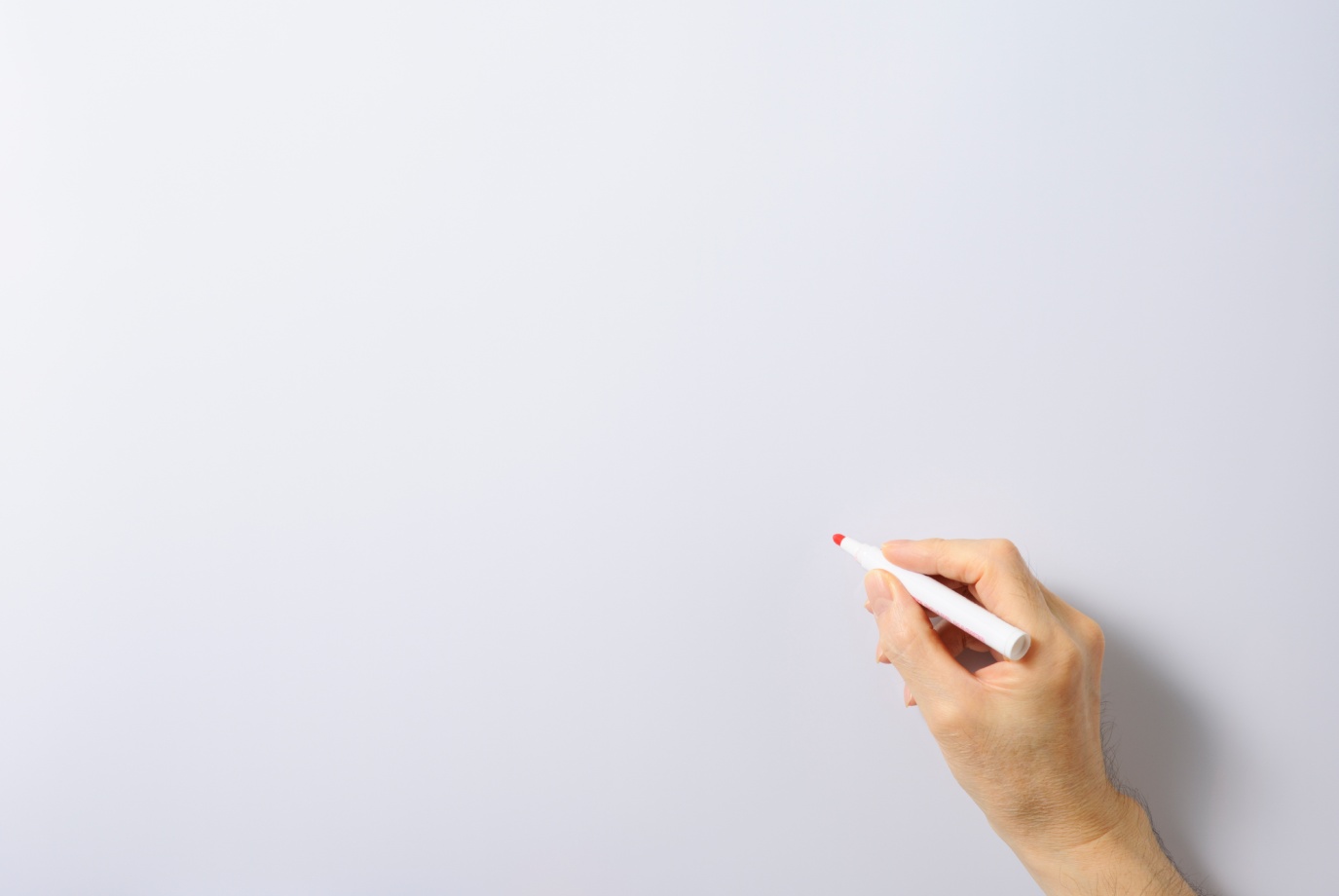 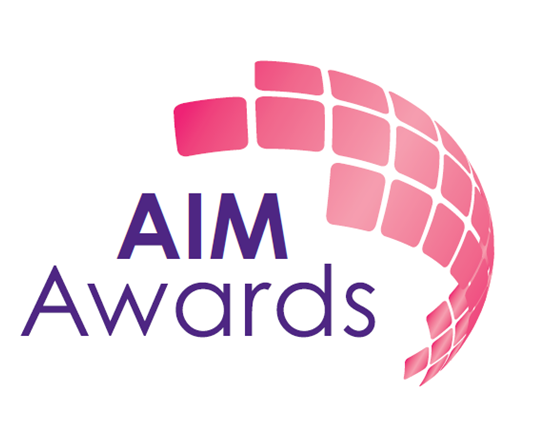 Section A concerns the teaching role of an education and training practitioner, considering their responsibilities and how they work with others.A1	Roles, responsibilities and relationshipsDesign and produce an induction information pack for a new colleague in your subject specialist areaThe pack should include:an outline of the teaching role - responsibilities and limits, e.g.:the key issues of equality & diversity facing the teacher and their learnersidentification and meeting of learner needslegislation & policies that impact on the teacher’s role & responsibilities, such as Every Child Matters, safeguarding, confidentialitythe teacher’s role in creating and maintaining a safe, supportive and inclusive environmentreview of work with colleagues and other agencies, particularly when dealing with issues outside the teacher’s current expertise or responsibilitiesFor any queries, please contact AIM Awards:AIM Awards10 Newmarket CourtNewmarket DriveOff Ascot DriveDerbyDE24 8NW01332 861999enquiries@aimawards.org.uk Section A: The practitionerMapping against assessment criteriaMapping against assessment criteriaMapping against assessment criteriaPortfolioUnit of assessmentCriteriaA1aUnderstanding roles, responsibilities and relationships in education and training1.1;1.2; 1.3; 1.4A1bUnderstanding roles, responsibilities and relationships in education and training2.1; 2.2A1cUnderstanding roles, responsibilities and relationships in education and training3.1; 3.2; 3.3Contact AIM Awards